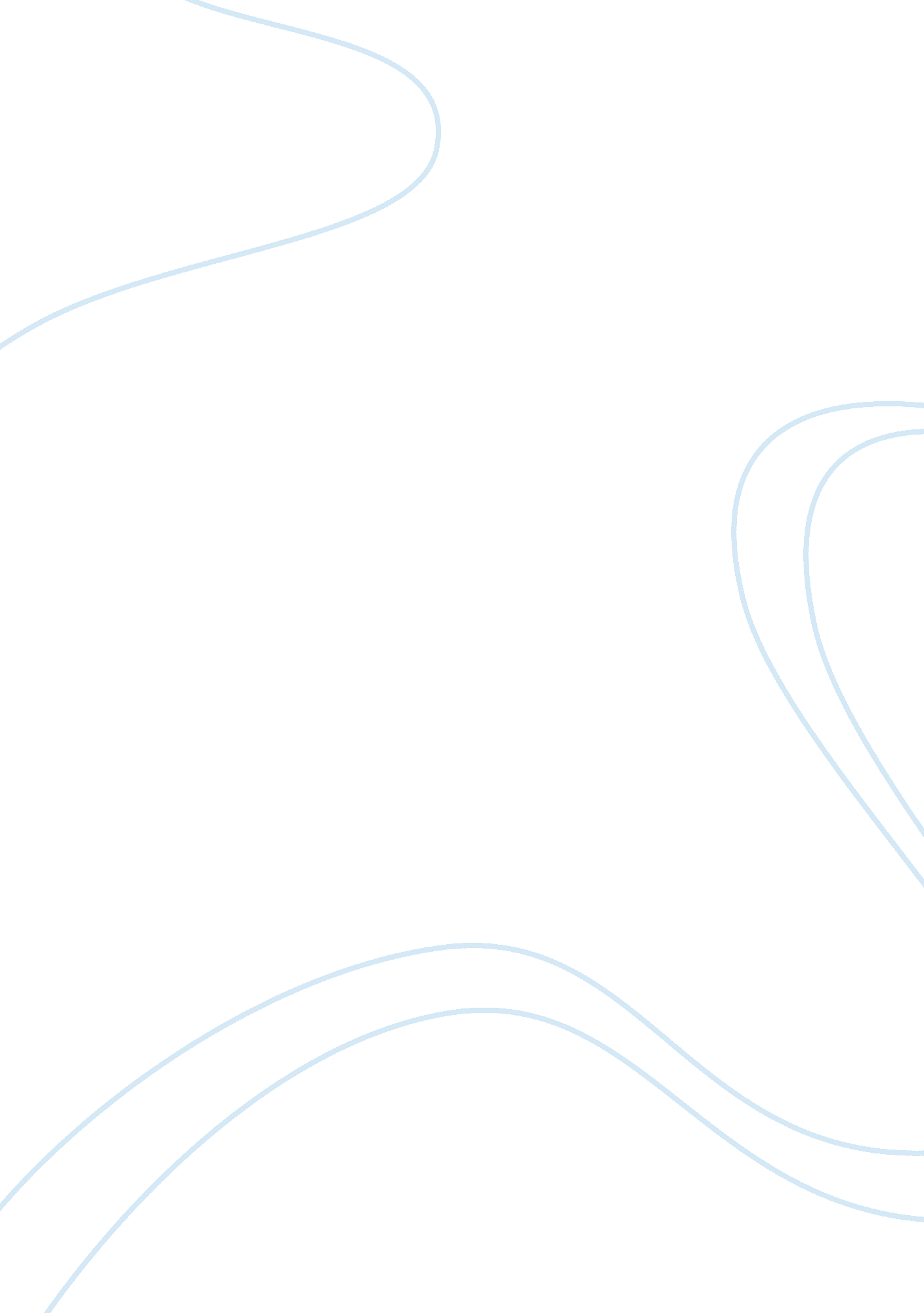 Why are women diagnosed borderline more than menSociology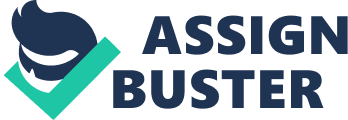 Why are Women Diagnosed with Borderline More Than Men? due: Question The article being reviewed is titled “ Why women are diagnosed borderline more than men?” Its authors are Andrew E. Skodol, M. D., and Donna S. Bender. It was published in 2003 by EBSCO publishing. 
Skodol, A. E., & Bender, D. S. (2003). Why are women diagnosed borderline more than men?. 
Psychiatric Quarterly, 74(4), 349-360. 
Question 2 
The DSM-IV-TR diagnostic category addressed in this article is Borderline Personality Disorder (BPD). 
Question 3 
The author points out that personality disorders occur more often in the female gender as compared to males. The authors attribute this to biological or socio-cultural differences between women and men, leading to the development of traits and behavior indicative of the BP disorder. 
Question 4 
To support the key findings, the authors have taken study samples from the general population in different settings. As written by Skodol & Bender (2003), the study conducted by Funtowicz and Widiger showed that clinical psychologists found out that the distress caused PDs in women, the reason BPD is common in women. In CLPS study, Boggs and colleagues showed that eight of the nine studies conducted showed that there are higher levels of BPD dysfunction in women compared to men (p. 354). According to another study by Morey and Ochoa showed that female patients received unwarranted diagnoses of BPD more often when the clinician was also a woman, something which suggested that there is less acceptance of border-line like traits and behaviors in women by women. The same results were shown in a study by Blashfield and Herkov (Skodol & Bender, 2003). 
Question 5 
The authors observe that personality disorders mainly develop from the interaction with temperaments such as emotionality and sociability and character. When the particular temperaments and the personality traits interact repeatedly with negative experiences, a person’s characteristics change resulting to functional impairment. As a remedy for the disorders, therefore, the authors observe that these negative experiences should be avoided (Skodol & Bender, 2003). 
Question 6 
The information provided by the author equips social workers with causes and remedies for the BPDs, preparing them to help the victims directly well from an informed perspective. 
Question 7 
Future research should focus on how to handle the current risk in children getting the disorder, as well as on how well can the disorders be fought. Psychologists need to come up with better ways of addressing the gender biased disorder. 
References 
Skodol, A. E., & Bender, D. S. (2003). Why are women diagnosed borderline more than men?. 
Psychiatric Quarterly, 74(4), 349-360. 